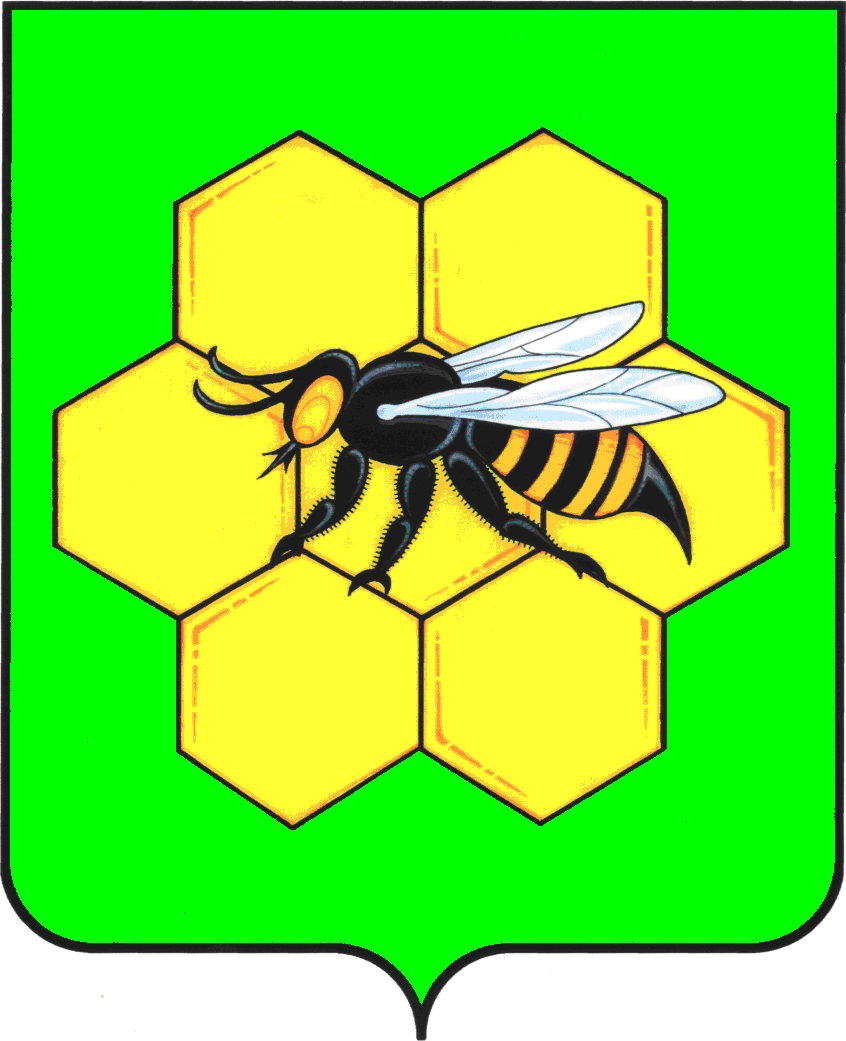 АДМИНИСТРАЦИЯМУНИЦИПАЛЬНОГО РАЙОНА ПЕСТРАВСКИЙСАМАРСКОЙ ОБЛАСТИПОСТАНОВЛЕНИЕ_________21.01.14____________№______33_____Об отмене постановления Главы муниципального района Пестравский № 1211 от 30.11.2010 года «О районном фонде социальной защиты населения» 	В целях приведения муниципальной правовой базы муниципального района Пестравский в соответствие  с действующим законодательством,  руководствуясь ст.ст.44, 45 Устава муниципального района Пестравский, администрация муниципального района  ПестравскийПОСТАНОВЛЯЕТ:Отменить  постановление Главы муниципального района Пестравский № 1211 от 30.11.2010 года «О районном фонде социальной защиты населения».Опубликовать настоящее постановление в районной газете «Степь» и разместить на официальном Интернет-сайте муниципального района Пестравский.Контроль за выполнением настоящего постановления возложить на заместителя Главы по социальным вопросам Шаталова В.В.Глава муниципального районаПестравский								         А.П.ЛюбаевСтаркова Е.В. 22478  